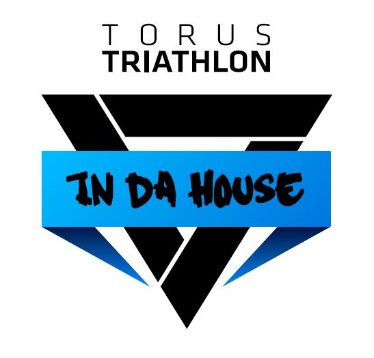 Scenariusz czasowy TTIDH 28.02.2015r.PRZYJAZD:Do dyspozycji zawodników oraz gości będzie parking na kondygnacji +3 w budynku ALCHEMIA przy al. Grunwaldzkiej 411 lub parking nadziemny pomiędzy restauracją „4 Strony Świata” a budynkiem biurowym „G413”. Parking biletowany, pierwsze dwie godziny gratis. Na teren, przy budynku ALCHEMIA, przygotowane zostało bezpośrednio wejście - tunel - z Peronu SKM Gdańsk Przymorze Uniwersytet. Kibiców oraz rodziny towarzyszące zawodnikom prosimy o kierowanie się do głównego wejścia Sport Stacji od strony al. Grunwaldzkiej.HARMONOGRAM:7:00-8:00 - otwarcie strefy zmian w Sport Stacji (wejście od strony al. Grunwaldzkiej.) dla grup "DEBIUTANCI" , "GRUPA ZIELONA", "KOBIETY". W tym czasie możliwe jest wcześniejsze skorzystanie z szatni zlokalizowanych w  AQUA STACJI (wejście do strefy od torów SKM lub windą  z poziomu parkingu +3). Następnie wolontariusze kierować będą do SPORT STACJI, gdzie rozpocznie się odprawa techniczna zawodników.8:15 - odprawa techniczna dla wszystkich zawodników -  zbiórka przy strefie zmian w sali sportowej Sport Stacji (główne wejście od al. Grunwaldzkiej dla osób, które nie skorzystały z szatni) i przejście do Aqua Stacji - obejście trasy z wyjaśnieniem zasad bezpieczeństwa oraz regulaminu zawodów. Odprawę zakończymy ponownie w Sport Stacji. W przypadku niewielkiego spóźnienia się na odprawę (do 5 min) wolontariusz wskaże możliwie najszybszą drogę dotarcia do grupy. 8:40 - oficjalne otwarcie zawodów  (ok. 5 min). Następnie przeprowadzenie przez kładkę nad basenem grupy „DEBIUTANCI”  do Aqua Stacji. Krótka rozgrzewka.8:50 - grupa "DEBIUTANCI" ustawia się przy swoich stanowiskach startowych w Aqua Stacji. Założenie zegarków GARMIN. Po ukończeniu ostatniej długości basenu zegarek wyda sygnał dźwiękowy, oznaczający STOP. Dodatkowo sędziowie wolontariusze będą pokazywać zawodnikom tabliczkę „50m” – co daje sygnał na ostatnie dwie długości i zakończenie rywalizacji. UWAGA obowiązkowe założenie butów po wyjściu z basenu!!! 9:00 - START pierwszej grupy zawodników („DEBIUTANCI”). Zawodnicy po osiągnieciu 30-stej długości basenu kierują się (zgodnie z wizualizacją „Trasy Zawodnika”) do Sport Stacji, gdzie rozpoczną konkurencję jazdy na rowerach spinningowych, a następnie bieg na bieżniach. 10:20 – „GRUPA ZIELONA”  ustawia się przy swoich stanowiskach startowych w Aqua Stacji10:30 - START „GRUPA ZIELONA” oraz zakończenie rywalizacji grupy „DEBIUTANCI” w Sport Stacji. Po zakończeniu obu konkurencji zawodnik przechodzi przez bramę (META) i może udać się do „Strefy Zawodnika” , gdzie przygotowane będą soki, przekąski. Zawodnik zobowiązany jest w określonym czasie do odbioru rzeczy osobistych z kuwety, która została przyporządkowana  do niego w strefie zmian. 11:50 - grupa "KOBIETY " ustawia się przy swoich stanowiskach startowych w Aqua Stacji12:00 - START grupy „KOBIETY” oraz zakończenie rywalizacji „GRUPA ZIELONA”12:00-12:30 - odbiór rzeczy ze strefy zmian „DEBIUTANCI” i „GRUPA ZIELONA” !!!12:30-13:00 - otwarcie strefy zmian dla „GRUPA NIEBIESKA” , „PRO”  oraz „GRUPA CZERWONA”13:20 -  „GRUPA NIEBIESKA”  ustawia się przy swoich stanowiskach startowych w Aqua Stacji13:30 - START „GRUPA NIEBIESKA”  oraz zakończenie rywalizacji grupy „KOBIETY”14:50 - grupa „PRO” ustawia się przy swoich stanowiskach startowych w AquaStacji15:00 - START grupy „PRO”  oraz zakończenie rywalizacji „GRUPA NIEBIESKA”15:00-15:30 - odbiór rzeczy ze strefy zmian  grupy „KOBIETY” oraz „GRUPA NIEBIESKA” !!!16:20 – „GRUPA CZERWONA” ustawia się przy swoich stanowiskach startowych w AquaStacji16:30 - START „GRUPA CZERWONA” oraz zakończenie rywalizacji grupy „PRO”16:30-17:00 - odbiór rzeczy ze strefy zmian GRUPA PRO!!!18:00 - zakończenie rywalizacji „GRUPA CZERWONA”18:00 - 18:30 - odbiór rzeczy ze strefy zmian „GRUPA CZERWONA”!!!20:00 - rozpoczęcie ceremonii wręczenia nagród. After Party In Da House - ALCHEMIA, piętro + 7 w wieży biurowej Platinum. Zawodnicy TORUS TRIATHLON IN DA HOUSE otrzymają zaproszenie na After Party wraz z pakietem startowym w Burze Zawodów. 20:05 - dekoracja KOBIET kategoria K3020:10 - dekoracja KOBIET kategoria K35+20:15 - dekoracja MĘŻCZYZN kategoria M2520:20 - dekoracja MĘŻCZYZN kategoria M3520:25 - dekoracja MĘŻCZYZN kategoria M35+20:30 - dekoracja PRO20:35 - dekoracja NAJLEPSZEJ ZAWODNICZKI I NAJLEPSZEGO ZAWODNIKA20:40 – 24:00 PARTY!!!!!